Открытое занятие педагога-психолога на развитие эмоционально-волевой сферы с элементами театрализованной деятельности для детей старшего дошкольного возраста.Тема: «Школа актеров»Образовательные области: речевое, социально-коммуникативное и познавательное развитиеЦель: Побуждать детей к активному участию в театрализованных играхЗадачи: Образовательные: Способствовать расширению знаний детей о театре и его артистах;Способствовать увеличению словарного запасаЗакрепить знания о разных эмоциях человека: радость, печаль, гнев, удивление, испугРазвивающие:Развивать мышление, внимание, воображение, связную речь.Сплочение детей,Развивать психофизические способности детей (мимику, жесты, имитацию); Учить детей саморегуляции. Учить детей выразительно произносить фразуВоспитательные: Прививать интерес к профессии актераХод занятия психолога с дошкольниками в детском садуI этап. Организационный Вступительная частьПсихолог: Доброе утро, ребята! Я рада вас видеть. Давайте поприветствуем друг друга улыбкой.Приветствие 2 мин.«В круг все вместе становитесьИ друг другу улыбнитесь.На соседа посмотритеИ ему вы улыбнитесьИ мне «Привет» скажите,Руку дружбы протяните.Психолог:От ваших хороших улыбок мне стало очень тепло. А теперь подарите свои улыбки и частичку тепла своего сердца нашим гостям.(Дети обе ладони прикладывают к сердцу и посылают воздушный поцелуй)II этап. МотивационныйПсихолог: Ребята, хотите сегодня отправится в школу актеров и поучится актерскому мастерству? (ответы детей) А в школу мы отправимся на ковре-самолете.Релаксационное упражнение «Ковер-самолет» 3 мин.- «Мы садимся на волшебный ковер-самолет. Ковер плавно и медленно поднимается, несет нас к небесам, тихонечко покачивает, укачивает; ветерок нежно обдувает усталые тела, все отдыхают ... Далеко внизу проплывают дома, леса реки, озера ... Постепенно ковер-самолет начинает снижение и приземляется в нашей комнате (пауза) ...Ласковое солнышко:- Коснулось глаз (откройте глаза)- Коснулось лица (пошевелите бровями)- Коснулось носа (пошевелите носом)- Коснулось губ (пошевелите губами)- Коснулось подбородка (пошевелите челюстью)- Коснулось плеч (поднимите и опустите плечи)- Коснулось рук (встряхните руками)Солнечные лучи поигрались с вами и пошли дальше. Потянитесь, сделайте глубокий вдох и выдох. Открывайте глаза. Где мы очутились? (ответы детей)III этап. Практический Беседа с детьми по имеющимся знаниям 3 мин.Психолог. А театре есть профессия такая, известна с давних пор: роли человек играет, как зовут его?Дети: Актер.Психолог: Чтобы стать актером, нужно многому научиться, вы согласны со мной?Дети: Да.Психолог: А что умеют актеры?Дети: предлагают варианты.Психолог: Актер должен уметь рассказать нам историю так, что бы мы поверили, что все это произошло на наших газах. Что бы мы почувствовали себя на месте главных героев, и могли усвоить все те же жизненные уроки, что и они.Психолог: Дети, с какими эмоциями Вы уже знакомы? (ответы детей)(Показываем карточки с гневом, удовольствием, страхом, обидой, радостью)Психолог. В театре актеры с помощью мимики и жестов передают нам разные эмоции.Хотите отгадать, что за эмоции спрятались?Игра «Угадай эмоцию» 5 мин.Я улыбаюсь. Мои глаза слегка прищурены. Уголки рта слегка приподняты. Я смеюсь.Мои брови приподняты и сведены к переносице, глаза слегка сужены, а уголки рта опущены. Я восклицаю: «Ооооох»Мои брови приподняты. Рот слегка приоткрыт, округлён. Глаза широко раскрыты. Я восклицаю: «Ух ты!»Мои брови почти прямые и несколько приподняты, глаза широко раскрыты, губы напряжены и слегка растянуты, рот приоткрыт. Я восклицаю: «Аааааа!»Мои брови сведены, глаза прищурены, ноздри расширены, губы либо плотно сжаты. Я восклицаю: «Рррр!»Динамическая пауза «Изобрази» 5 мин.Веселая белочка, грустный волк, злой медведь, удивленная лиса, испуганный зайчикИгра «Найди такую же эмоцию» 5 мин.Психолог показывает карточку с маской эмоции. Детям нужно найти такую же эмоцию на своих карточках.Задание «Дорисуй» 5 мин.Детям нужно дорисовать эмоции на бланкахПоказ сказки 7 мин.Психолог: А теперь внимание, у меня для вас есть сюрприз. Сейчас мы с вами перевоплотимся в артистов, для этого вы выберите карточку с персонажем. (Дети перевоплощаются в артистов) Психолог: Начинается наша весенняя сказка. Она волшебная. Я превращаюсь в сказочницу и буду говорить, а вы своими действиями, мимикой, и движениями будете показывать то, что я вам говорю.- Наступила Весна, в лесу становилось все теплее, из-за облачков выглядывало солнышко, оно ходило по лесу, улыбалось и согревало всех своими лучиками, солнышко. К солнышку потянулся веселый цветок и яблоня расцвела. Ласточка вдруг прилетела, тоже радовалась солнышку. Они улыбались, кружились вокруг солнышка и им было так хорошо и тепло. К цветочку подлетал спокойный жук и жужжал.Солнышко согревало воду в нашем озере плавали рыбки и вдруг выскочила Лягушка и заквакала на весь лес КВА - КВА. Услышав шум, из чащи вышел злые медведь и волк, спать им помешала лягушка. Но увидев своих друзей, они сразу повеселели. Прискакал грустный зайчик на полянку у него нога болела. Прибежала мышка и давай его лечить. Вылечила она зайчика, и пошли они все вместе хороводы водить. Вот так встретили весну в лесу!Психолог: Молодцы ребята. Давайте похлопаем нашим юным артистам.IV этап. РефлексивныйПодведение итогов: Итак, ребята, сегодня мы с вами побывали в школе актеров. Какие же эмоции могут передавать актеры? (ответы детей) Молодцы! Вы все успешно прошли подготовку актеров, и я вам дарю …А теперь нам пора возвращаться в детский сад.Релаксационное упражнение «Ковер-самолет»- «Мы садимся на волшебный ковер-самолет. Ковер плавно и медленно поднимается, несет нас к небесам, тихонечко покачивает, укачивает; ветерок нежно обдувает усталые тела, все отдыхают ... Далеко внизу проплывают дома, леса реки, озера ... Постепенно ковер-самолет начинает снижение и приземляется в нашей комнате (пауза) ...Ласковое солнышко:- Коснулось глаз (откройте глаза)- Коснулось лица (пошевелите бровями)- Коснулось носа (пошевелите носом)- Коснулось губ (пошевелите губами)- Коснулось подбородка (пошевелите челюстью)- Коснулось плеч (поднимите и опустите плечи)- Коснулось рук (встряхните руками)Солнечные лучи поигрались с вами и пошли дальше. Потянитесь, сделайте глубокий вдох и выдох.ПрощаниеРитуал прощания: В заключении давайте попрощаемся. После каждого моего высказывания дети произносят одну и ту же фразу: «Мы тоже!».Психолог: «Я делюсь с вами своим хорошим настроением!
Дети: «Мы тоже!»
Психолог: «Я дарю вам улыбку»
Дети: «Мы тоже»
Психолог: «Я радуюсь»
Дети: «Мы тоже!»
До свидания!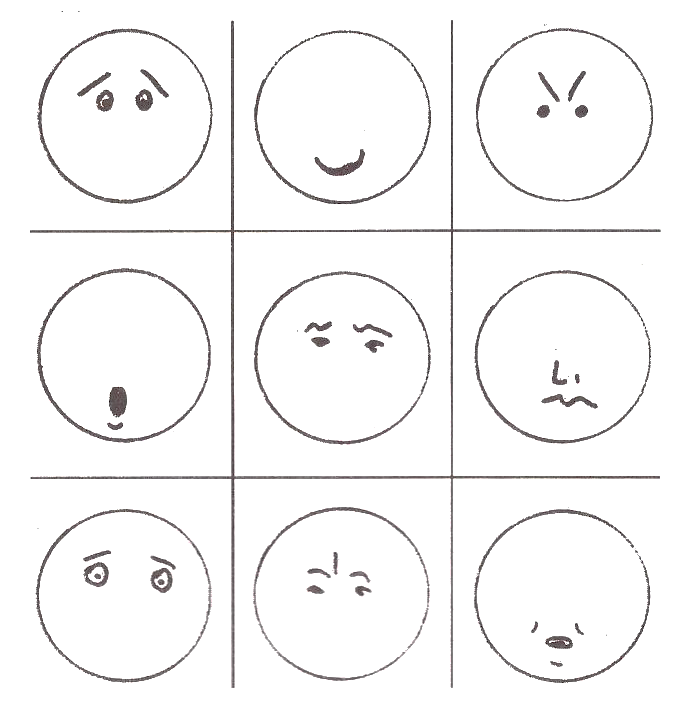 